ZARZĄDZENIE NR 0050/220/24PREZYDENTA MIASTA TYCHYz dnia 19 czerwca 2024 r.w sprawie wyrażenia zgody na oddanie w użyczenie 
nieruchomości położonej w Tychach przy ul. Bema, będącej własnością Gminy Miasta Tychyobejmującej działki nr 4034/33 i 1566/43Na podstawie art. 30 ust. 1 i ust. 2 pkt 3 ustawy z dnia 8 marca 1990 roku o samorządzie gminnym (Dz. U. z 2024 r., poz. 609 z późn. zm.), w związku z art. 13 ust. 1 ustawy z dnia 21 sierpnia 
1997 roku o gospodarce nieruchomościami (Dz. U. z 2023 r., poz. 344 z późn. zm.),zarządzam, co następuje:§ 1Wyrażam zgodę na oddanie w użyczenie na czas nieoznaczony, nieruchomości położonej 
w Tychach przy ul. Bema, będącej własnością Gminy Miasta Tychy, obejmującej działki nr:4034/33 o pow. 972 m2 (użytek Bi), o identyfikatorze 247701_1.0001.AR_2.4034/33, zapisanej w księdze wieczystej Sądu Rejonowego w Tychach, 1566/43 o pow. 188 m2 (użytek  Bi), o identyfikatorze 247701_1.0001.AR_2.1566/43, zapisanej w księdze wieczystej Sądu Rejonowego w Tychach,na cele parkingu samochodowego, zgodnie z załącznikiem mapowym.§ 2Wykonanie zarządzenia powierza się Naczelnikowi Wydziału Gospodarki Nieruchomościami.§ 3Zarządzenie wchodzi w życie z dniem podpisania.Prezydenta Miasta Tychy/-/ Maciej GramatykaZałącznik mapowy 
do Zarządzenia nr 0050/220/24
Prezydenta Miasta Tychy
z dnia 19 czerwca 2024 r.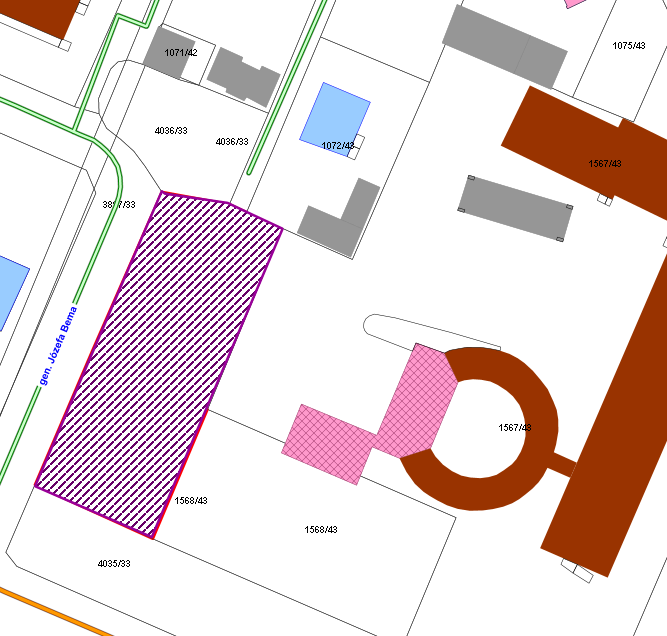 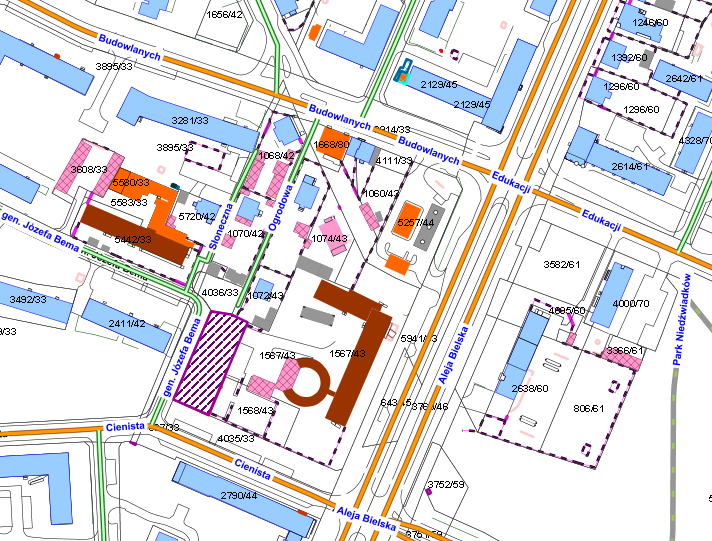 LEGENDALEGENDATeren do użyczenia na cele parkingu samochodowego o łącznej pow. 1160 m2 